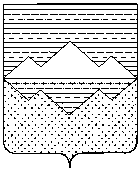 СОБРАНИЕ ДЕПУТАТОВСАТКИНСКОГО МУНИЦИПАЛЬНОГО РАЙОНАЧЕЛЯБИНСКОЙ ОБЛАСТИРЕШЕНИЕ________________________________________________________от 23 декабря 2020 года №35/8г. Сатка             В соответствии с Бюджетным кодексом РФ, Федеральным законом от 06.10.2003г. №131-ФЗ «Об общих принципах организации местного самоуправления в Российской Федерации», Уставом Саткинского муниципального  района»,  СОБРАНИЕ ДЕПУТАТОВ САТКИНСКОГО МУНИЦИПАЛЬНОГО РАЙОНА РЕШАЕТ:1. Принять бюджетную смету  на 2021 год Контрольно-счётной палаты Саткинского муниципального района за счёт средств бюджета  Саткинского муниципального района, согласно приложению.2. Главе Саткинского муниципального района Глазкову А.А. при планировании бюджета на 2021 год учитывать бюджетную смету на 2021 год Контрольно-счётной палаты Саткинского муниципального района.3. Контроль за исполнением настоящего решения возложить на комиссию по финансам, бюджету и экономической политике (председатель – А.А. Витьшев).Председатель Собрания депутатовСаткинского муниципального района					                      Н.П. БурматовПриложение к решению Собрания депутатов Саткинского муниципального районаот 23 декабря 2020 года 35/8БЮДЖЕТНАЯ СМЕТА на 2021 год Контрольно-счетной палаты Саткинского муниципального района за счет средств бюджета Саткинского муниципального районаО принятии бюджетной сметы  на 2021 год Контрольно-счётной палаты Саткинского муниципального района за счёт средств бюджета  Саткинского муниципального района№КВРКОСГУНаименованиеБюджет на 2021 год(тыс.руб.)123451.100Расходы на выплаты персоналу в целях обеспечения выполнения функций государственными (муниципальными) органами, казенными учреждениями, органами управления государственными внебюджетными фондами6 602,7121Фонд оплаты труда государственных (муниципальных) органов4 995,8121211Заработная плата муниципальных служащих4 364,0121211Заработная плата должностей, осуществляющих техническое обеспечение322,3121211Заработная плата обслуживающего персонала309,5122Иные выплаты персоналу государственных (муниципальных) органов, за исключением фонда оплаты труда98,2122212Прочие несоциальные выплаты персоналу в денежной форме17,7122226Прочие работы, услуги80,5129Взносы по обязательному социальному страхованию на выплаты денежного содержания и иные выплаты работникам государственных (муниципальных) органов1 508,7129213Начисления на выплаты по оплате труда муниципальных служащих1 317,9129213Начисления на выплаты по оплате труда должностям, осуществляющим техническое обеспечение97,3129213Начисления на выплаты по оплате труда обслуживающего персонала93,52.200Закупка товаров, работ и услуг для обеспечения государственных (муниципальных) нужд696,8244Прочая закупка товаров, работ и услуг582,3244221Услуги связи42,7244223Коммунальные услуги10,6244225Работы, услуги по содержанию имущества183,1244226Прочие работы, услуги216,8244227Страхование4,5244343Увеличение стоимости горюче-смазочных материалов50,4244346Увеличение стоимости прочих материальных запасов 74,2247Закупка энергетических ресурсов114,5244223Коммунальные услуги114,53.800Уплата налога на имущество организаций, земельного и транспортного налогов6,4851291Уплата налога на имущество организаций и земельного налога4,9852291Уплата прочих налогов, сборов1,5ИТОГО:7 305,9